DOC-1 PROPUESTA DE TRABAJO FIN DE GRADO:Titulación:	Grado en 		Centro; Profesor/a Tutor/a  Académico:      Profesor/a  Co-Tutor/a  Profesional:     Empresa y Área de Trabajo:     Título del Trabajo Fin de Grado:         Alumno/a  que lo solicita:     En Cádiz, a .Observaciones:      Observaciones:      Cádiz, a Fdo:     (El/ La  alumno/a)Cádiz, a Fdo:     (El/La  profesor/a)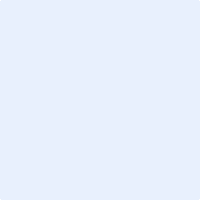 